Place:Date:									          																								         Signature of the Applicant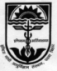 INDIRA GANDHI INSTITUTE OF MEDICAL SCIENCES: SHEIKHPURA: PATNA-14PROFORMA FOR THE POST OF SENIOR RESIDENTINDIRA GANDHI INSTITUTE OF MEDICAL SCIENCES: SHEIKHPURA: PATNA-14PROFORMA FOR THE POST OF SENIOR RESIDENTINDIRA GANDHI INSTITUTE OF MEDICAL SCIENCES: SHEIKHPURA: PATNA-14PROFORMA FOR THE POST OF SENIOR RESIDENTINDIRA GANDHI INSTITUTE OF MEDICAL SCIENCES: SHEIKHPURA: PATNA-14PROFORMA FOR THE POST OF SENIOR RESIDENTINDIRA GANDHI INSTITUTE OF MEDICAL SCIENCES: SHEIKHPURA: PATNA-14PROFORMA FOR THE POST OF SENIOR RESIDENTINDIRA GANDHI INSTITUTE OF MEDICAL SCIENCES: SHEIKHPURA: PATNA-14PROFORMA FOR THE POST OF SENIOR RESIDENTINDIRA GANDHI INSTITUTE OF MEDICAL SCIENCES: SHEIKHPURA: PATNA-14PROFORMA FOR THE POST OF SENIOR RESIDENTINDIRA GANDHI INSTITUTE OF MEDICAL SCIENCES: SHEIKHPURA: PATNA-14PROFORMA FOR THE POST OF SENIOR RESIDENTINDIRA GANDHI INSTITUTE OF MEDICAL SCIENCES: SHEIKHPURA: PATNA-14PROFORMA FOR THE POST OF SENIOR RESIDENTINDIRA GANDHI INSTITUTE OF MEDICAL SCIENCES: SHEIKHPURA: PATNA-14PROFORMA FOR THE POST OF SENIOR RESIDENTINDIRA GANDHI INSTITUTE OF MEDICAL SCIENCES: SHEIKHPURA: PATNA-14PROFORMA FOR THE POST OF SENIOR RESIDENTINDIRA GANDHI INSTITUTE OF MEDICAL SCIENCES: SHEIKHPURA: PATNA-14PROFORMA FOR THE POST OF SENIOR RESIDENTINDIRA GANDHI INSTITUTE OF MEDICAL SCIENCES: SHEIKHPURA: PATNA-14PROFORMA FOR THE POST OF SENIOR RESIDENT1.1.Advertisement No.Advertisement No.Advertisement No.Advertisement No.: Adv. No. 09/Sr. Resident-(Adhoc)/IGIMS/Estt./2016: Adv. No. 09/Sr. Resident-(Adhoc)/IGIMS/Estt./2016: Adv. No. 09/Sr. Resident-(Adhoc)/IGIMS/Estt./2016: Adv. No. 09/Sr. Resident-(Adhoc)/IGIMS/Estt./2016: Adv. No. 09/Sr. Resident-(Adhoc)/IGIMS/Estt./2016: Adv. No. 09/Sr. Resident-(Adhoc)/IGIMS/Estt./2016: Adv. No. 09/Sr. Resident-(Adhoc)/IGIMS/Estt./2016: Adv. No. 09/Sr. Resident-(Adhoc)/IGIMS/Estt./20162.2.Name of the Post & Department applied for:Name of the Post & Department applied for:Name of the Post & Department applied for:Name of the Post & Department applied for:::::::::::::::::3.3.Name of the Applicant & Registration Number (MCI/Bihar Medical Council)  Name of the Applicant & Registration Number (MCI/Bihar Medical Council)  Name of the Applicant & Registration Number (MCI/Bihar Medical Council)  Name of the Applicant & Registration Number (MCI/Bihar Medical Council)  ::::::::4.4.Father’s Name Father’s Name Father’s Name Father’s Name ::::::::5.5.Date of Birth (With Proof of Age) & Age on cut-off date. Date of Birth (With Proof of Age) & Age on cut-off date. Date of Birth (With Proof of Age) & Age on cut-off date. Date of Birth (With Proof of Age) & Age on cut-off date. Date of Birth (With Proof of Age) & Age on cut-off date. 6.6.Whether belongs to SC/ST/BC-I, BC-II, BC (Female) or Handicapped: .........................................................(Cast Certificate issued by the DM, for SC/ST candidates along-with Domicile Certificate and Caste Certificate issued by DM for MBC (BC-I) and OBC (BC-II) candidates with exemption of Creamy Layer, along-with Domicile Certificate should be attached).Whether belongs to SC/ST/BC-I, BC-II, BC (Female) or Handicapped: .........................................................(Cast Certificate issued by the DM, for SC/ST candidates along-with Domicile Certificate and Caste Certificate issued by DM for MBC (BC-I) and OBC (BC-II) candidates with exemption of Creamy Layer, along-with Domicile Certificate should be attached).Whether belongs to SC/ST/BC-I, BC-II, BC (Female) or Handicapped: .........................................................(Cast Certificate issued by the DM, for SC/ST candidates along-with Domicile Certificate and Caste Certificate issued by DM for MBC (BC-I) and OBC (BC-II) candidates with exemption of Creamy Layer, along-with Domicile Certificate should be attached).Whether belongs to SC/ST/BC-I, BC-II, BC (Female) or Handicapped: .........................................................(Cast Certificate issued by the DM, for SC/ST candidates along-with Domicile Certificate and Caste Certificate issued by DM for MBC (BC-I) and OBC (BC-II) candidates with exemption of Creamy Layer, along-with Domicile Certificate should be attached).Whether belongs to SC/ST/BC-I, BC-II, BC (Female) or Handicapped: .........................................................(Cast Certificate issued by the DM, for SC/ST candidates along-with Domicile Certificate and Caste Certificate issued by DM for MBC (BC-I) and OBC (BC-II) candidates with exemption of Creamy Layer, along-with Domicile Certificate should be attached).Whether belongs to SC/ST/BC-I, BC-II, BC (Female) or Handicapped: .........................................................(Cast Certificate issued by the DM, for SC/ST candidates along-with Domicile Certificate and Caste Certificate issued by DM for MBC (BC-I) and OBC (BC-II) candidates with exemption of Creamy Layer, along-with Domicile Certificate should be attached).Whether belongs to SC/ST/BC-I, BC-II, BC (Female) or Handicapped: .........................................................(Cast Certificate issued by the DM, for SC/ST candidates along-with Domicile Certificate and Caste Certificate issued by DM for MBC (BC-I) and OBC (BC-II) candidates with exemption of Creamy Layer, along-with Domicile Certificate should be attached).Whether belongs to SC/ST/BC-I, BC-II, BC (Female) or Handicapped: .........................................................(Cast Certificate issued by the DM, for SC/ST candidates along-with Domicile Certificate and Caste Certificate issued by DM for MBC (BC-I) and OBC (BC-II) candidates with exemption of Creamy Layer, along-with Domicile Certificate should be attached).Whether belongs to SC/ST/BC-I, BC-II, BC (Female) or Handicapped: .........................................................(Cast Certificate issued by the DM, for SC/ST candidates along-with Domicile Certificate and Caste Certificate issued by DM for MBC (BC-I) and OBC (BC-II) candidates with exemption of Creamy Layer, along-with Domicile Certificate should be attached).Whether belongs to SC/ST/BC-I, BC-II, BC (Female) or Handicapped: .........................................................(Cast Certificate issued by the DM, for SC/ST candidates along-with Domicile Certificate and Caste Certificate issued by DM for MBC (BC-I) and OBC (BC-II) candidates with exemption of Creamy Layer, along-with Domicile Certificate should be attached).Whether belongs to SC/ST/BC-I, BC-II, BC (Female) or Handicapped: .........................................................(Cast Certificate issued by the DM, for SC/ST candidates along-with Domicile Certificate and Caste Certificate issued by DM for MBC (BC-I) and OBC (BC-II) candidates with exemption of Creamy Layer, along-with Domicile Certificate should be attached).Whether belongs to SC/ST/BC-I, BC-II, BC (Female) or Handicapped: .........................................................(Cast Certificate issued by the DM, for SC/ST candidates along-with Domicile Certificate and Caste Certificate issued by DM for MBC (BC-I) and OBC (BC-II) candidates with exemption of Creamy Layer, along-with Domicile Certificate should be attached).7.7.Permanent AddressPermanent AddressPermanent AddressPermanent AddressPermanent Address:::::::8.8.Address for CorrespondenceAddress for CorrespondenceAddress for CorrespondenceAddress for CorrespondenceAddress for Correspondence:::::::9.9.Contact Number (Mobile/Land Line)Contact Number (Mobile/Land Line)Contact Number (Mobile/Land Line)Contact Number (Mobile/Land Line)Contact Number (Mobile/Land Line):::::::10.10.Education Qualification: Starting from MBBS (Attach all Certificates: Photocopy)Education Qualification: Starting from MBBS (Attach all Certificates: Photocopy)Education Qualification: Starting from MBBS (Attach all Certificates: Photocopy)Education Qualification: Starting from MBBS (Attach all Certificates: Photocopy)Education Qualification: Starting from MBBS (Attach all Certificates: Photocopy)Education Qualification: Starting from MBBS (Attach all Certificates: Photocopy)Education Qualification: Starting from MBBS (Attach all Certificates: Photocopy)Education Qualification: Starting from MBBS (Attach all Certificates: Photocopy)Education Qualification: Starting from MBBS (Attach all Certificates: Photocopy)Education Qualification: Starting from MBBS (Attach all Certificates: Photocopy)Education Qualification: Starting from MBBS (Attach all Certificates: Photocopy)Education Qualification: Starting from MBBS (Attach all Certificates: Photocopy)Particular of QualificationParticular of QualificationParticular of QualificationParticular of QualificationParticular of QualificationBoard/Univ.Board/Univ.Board/Univ.Year of PassingYear of PassingMarks ObtainedMarks ObtainedPercentage of MarksAttempt11.Teaching or working Experience, if acquired after obtaining MD/MS/MDS Degree (Attach all Certificates: Photocopy) Teaching or working Experience, if acquired after obtaining MD/MS/MDS Degree (Attach all Certificates: Photocopy) Teaching or working Experience, if acquired after obtaining MD/MS/MDS Degree (Attach all Certificates: Photocopy) Teaching or working Experience, if acquired after obtaining MD/MS/MDS Degree (Attach all Certificates: Photocopy) Teaching or working Experience, if acquired after obtaining MD/MS/MDS Degree (Attach all Certificates: Photocopy) Teaching or working Experience, if acquired after obtaining MD/MS/MDS Degree (Attach all Certificates: Photocopy) Teaching or working Experience, if acquired after obtaining MD/MS/MDS Degree (Attach all Certificates: Photocopy) Teaching or working Experience, if acquired after obtaining MD/MS/MDS Degree (Attach all Certificates: Photocopy) Teaching or working Experience, if acquired after obtaining MD/MS/MDS Degree (Attach all Certificates: Photocopy) Teaching or working Experience, if acquired after obtaining MD/MS/MDS Degree (Attach all Certificates: Photocopy) Teaching or working Experience, if acquired after obtaining MD/MS/MDS Degree (Attach all Certificates: Photocopy) Teaching or working Experience, if acquired after obtaining MD/MS/MDS Degree (Attach all Certificates: Photocopy) Teaching or working Experience, if acquired after obtaining MD/MS/MDS Degree (Attach all Certificates: Photocopy) Name of the InstitutionName of the InstitutionName of the InstitutionName of the InstitutionName of the InstitutionPosted asPosted asPosted asFromToToSpecial Training in the specialty (if any)Special Training in the specialty (if any)Special Training in the specialty (if any)12. Status of Employment: 12. Status of Employment: 12. Status of Employment: 12. Status of Employment: CANDIDATE ALREADY EMPLOYED SHOULD GET THE FOLLOWING ENDORSEMENT SIGNED BY HIS/HER PRESENT EMPLOYERDated………………Signature …………………………Designation …………………………….CANDIDATE ALREADY EMPLOYED SHOULD GET THE FOLLOWING ENDORSEMENT SIGNED BY HIS/HER PRESENT EMPLOYERDated………………Signature …………………………Designation …………………………….CANDIDATE ALREADY EMPLOYED SHOULD GET THE FOLLOWING ENDORSEMENT SIGNED BY HIS/HER PRESENT EMPLOYERDated………………Signature …………………………Designation …………………………….CANDIDATE ALREADY EMPLOYED SHOULD GET THE FOLLOWING ENDORSEMENT SIGNED BY HIS/HER PRESENT EMPLOYERDated………………Signature …………………………Designation …………………………….CANDIDATE ALREADY EMPLOYED SHOULD GET THE FOLLOWING ENDORSEMENT SIGNED BY HIS/HER PRESENT EMPLOYERDated………………Signature …………………………Designation …………………………….CANDIDATE ALREADY EMPLOYED SHOULD GET THE FOLLOWING ENDORSEMENT SIGNED BY HIS/HER PRESENT EMPLOYERDated………………Signature …………………………Designation …………………………….CANDIDATE ALREADY EMPLOYED SHOULD GET THE FOLLOWING ENDORSEMENT SIGNED BY HIS/HER PRESENT EMPLOYERDated………………Signature …………………………Designation …………………………….CANDIDATE ALREADY EMPLOYED SHOULD GET THE FOLLOWING ENDORSEMENT SIGNED BY HIS/HER PRESENT EMPLOYERDated………………Signature …………………………Designation …………………………….CANDIDATE ALREADY EMPLOYED SHOULD GET THE FOLLOWING ENDORSEMENT SIGNED BY HIS/HER PRESENT EMPLOYERDated………………Signature …………………………Designation …………………………….CANDIDATE ALREADY EMPLOYED SHOULD GET THE FOLLOWING ENDORSEMENT SIGNED BY HIS/HER PRESENT EMPLOYERDated………………Signature …………………………Designation …………………………….13.List of EnclosuresList of Enclosures